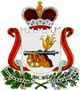 АДМИНИСТРАЦИЯ МУНИЦИПАЛЬНОГО ОБРАЗОВАНИЯ «ДЕМИДОВСКИЙ РАЙОН» СМОЛЕНСКОЙ ОБЛАСТИРАСПОРЯЖЕНИЕот  14.01.2021  № 18-р        В соответствии с пунктом 2 части 1 статьи  154 Жилищного кодекса Российской Федерации, руководствуясь Уставом муниципального образования «Демидовский район» Смоленской области,  Уставом Демидовского городского поселения Демидовского района Смоленской области:1. Муниципальному унитарному предприятию службы «Заказчик» по ЖКУ, осуществляющему функции по управлению многоквартирными жилыми домами, расположенными на территории Демидовского городского поселения Демидовского района Смоленской области, учесть при расчете и взимании платы за содержание жилого помещения плату за коммунальные ресурсы: холодную воду, отведение сточных вод, электрическую энергию, предоставляемые и потребляемые при содержании общего имущества в многоквартирном доме.2. Размеры платежей за коммунальные ресурсы, указанные в пункте 1 настоящего распоряжения, рассчитываются в соответствии с утвержденными Департаментом Смоленской области по энергетике, энергоэффективности, тарифной политике нормативами потребления и тарифами.       3. Признать утратившим силу распоряжение Администрации муниципального образования «Демидовский район» Смоленской области от  16.01.2019 № 8-р «О включении в состав платы за содержание жилого помещения платы за энергоресурсы, предоставляемые на общедомовые нужды».        4. Опубликовать настоящее распоряжение в газете «Поречанка» и разместить на официальном сайте Администрации муниципального образования «Демидовский район» Смоленской области в информационно-телекоммуникационной сети «Интернет».      5. Настоящее распоряжение вступает в силу со дня его подписания.  6. Контроль за исполнением настоящего распоряжения возложить на заместителя Главы муниципального образования «Демидовский район» Смоленской области – начальника Отдела Е.А. Михайлову.Глава  муниципального образования «Демидовский район» Смоленской области                                          А.Ф. СеменовО включении в состав платы за содержание жилого помещения платы за энергоресурсы, предоставляемые на общедомовые нужды 